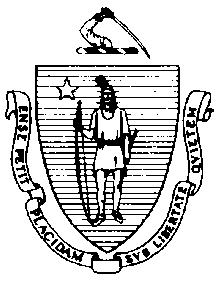 The Executive Office of Health and Human ServicesDepartment of Public HealthBureau of Environmental HealthCommunity Sanitation ProgramTelephone: 781 828-8046Facsimile: 781 828-7703Nicholas.Gale@state.ma.usJuly 15, 2014Lisa Mitchell, SuperintendentOld Colony Correctional Center 1 Administration Road Bridgewater, MA 02324Re: Facility Inspection – Old Colony Correctional Center, BridgewaterDear Superintendent Mitchell:In accordance with M.G.L. c. 111, §§ 5, 20, and 21, as well as Massachusetts Department of Public Health (Department) Regulations 105 CMR 451.000: Minimum Health and Sanitation Standards and Inspection Procedures for Correctional Facilities; 105 CMR 480.000: Storage and Disposal of Infectious or Physically Dangerous Medical or Biological Waste (State Sanitary Code, Chapter VIII); 105 CMR 590.000: Minimum Sanitation Standards for Food Establishments (State Sanitary Code Chapter X); the 1999 Food Code; and 105 CMR 205.000 Minimum Standards Governing Medical Records and the Conduct of Physical Examinations in Correctional Facilities; I conducted an inspection of the Old Colony Correctional Center on June 30, 2014 accompanied by Sergeant Robert Travers, Environmental Health and Safety Officer. Violations noted during the inspection are listed below including 112 repeat violations:HEALTH AND SAFETY VIOLATIONS(* indicates conditions documented on previous inspection reports)Main Entrance Main Area	No Violations NotedMale Bathroom 	No Violations NotedFemale Bathroom 105 CMR 451.123*		Maintenance: Vent dusty105 CMR 451.130*	Plumbing: Plumbing not maintained in good repair, left sink faucet leakingControlVisiting Room FC 4-903.11(A)(2)	Protection of Clean Items, Storing: Single-service items not protected from 	contamination, utensils left uncoveredJanitor’s Closet	No Violations NotedBreakroom EE-23	No Violations NotedRecords EE-10	No Violations NotedRecords Breakroom EE-13	No Violations NotedFemale Visitor Bathroom 	No Violations NotedMale Visitor Bathroom 105 CMR 451.123*		Maintenance: Ceiling vent damagedLower Control CorridorInmate Bathroom EE-17105 CMR 451.123*		Maintenance: Ceiling vent dusty105 CMR 451.126	Hot Water: Hot water temperature recorded at 900F at handwash sinkJanitor’s Closet EE-2	No Violations NotedFood Service Inmate Dining Area	No Violations NotedJanitor’s Closet E2-7	No Violations NotedInmate Bathroom E2-8105 CMR 451.123	Maintenance: Floor dirtyServing LineFC 4-903.11(B)(1)*	Protection of Clean Items, Storing: Trays not stored in the inverted/self-draining positionFC 5-202.12(A)	Plumbing System, Design: Handwashing sinks water temperature recorded at 900FMain AreaFC 4-602.11(E)(4)(b)		Cleaning of Equipment and Utensils, Frequency: Mold growth observed on interior				surfaces of ice machinePrep AreaFC 4-903.11(A)(2)*	Protection of Clean Items, Storing: Single-service items not protected from contamination, utensils left uncoveredDry StorageFC 4-903.11(A)(2)	Protection of Clean Items, Storing: Single-service items not protected from 	contamination, utensils left uncoveredCulinary Dry Storage E2-24	No Violations Noted3-Bay SinkFC 5-205.15(B)	*		Plumbing System, Operations and Maintenance: Plumbing system not maintained in 				good repair, faucet leakingFC 5-202.13*	Plumbing System, Design: Air gap between (inlet) pipe and flood rim, sink sprayer hose hangs below sink lineDishwashing Machine AreaFC 5-205.15(B)	Plumbing System, Operations and Maintenance: Plumbing system not maintained in good repair, pipes leaking under rinse stationFC 5-202.13	Plumbing System, Design: Air gap between (inlet) pipe and flood rim, sink sprayer hose hangs below sink line2-Bay SinkFC 5-205.15(B)			Plumbing System, Operations and Maintenance: Plumbing system not maintained in 				good repair, faucet leakingWalk-in CoolerFC 3-302.11(A)(4)	Preventing Food and Ingredient Contamination: Preventing cross contamination, rolls 	not appropriately coveredFreezerFC 3-302.11(A)(4)	Preventing Food and Ingredient Contamination: Preventing cross contamination, meat 	not appropriately coveredRecycling Room	No Violations NotedSupply AreaSwill Room 	No Violations NotedMaintenance	No Violations NotedChemical Storage	No Violations NotedTrash Compactor FC 6-501.114(B)	Maintenance and Operations; Maintaining Premises: Accumulated litter around trash compactorStaff Bathroom 105 CMR 451.126	Hot Water: Hot water temperature recorded at 1000F105 CMR 451.123	Maintenance: Missing paper towelsCulinary Arts Kitchen 	No Violations NotedStaff Dining  	No Violations NotedLaundry 				No Violations NotedHSUMedical Records D2-57105 CMR 451.353	Interior Maintenance: Ceiling vent dustyMale Bathroom D2-58	No Violations NotedFemale Bathroom  105 CMR 451.130	Plumbing: Plumbing not maintained in good repair, faucet looseWard D2-60	No Violations NotedDoctor’s Office D2-61	No Violations NotedCells105 CMR 451.353	Interior Maintenance: Ceiling dirty in cell # 4Lab Medical Assistant D2-66	No Violations NotedBreakroom D2-67FC 4-602.12(B)	Cleaning of Equipment and Utensils; Frequency: Interior of microwave oven dirtyBiohazard Room  105 CMR 451.110(A)	Hygiene Supplies at Toilet and Handwash Sink: No paper towels at handwash sinkShowers105 CMR 451.123*		Maintenance: Soap scum on walls in shower # D2-79 and D2-80 New Mans Unit Janitor’s Closet D2-9	No Violations NotedStaff Toilet D2-8	No Violations NotedNurse’s Office D2-6	No Violations NotedMental Health D2-38FC 4-602.12(B)*	Cleaning of Equipment and Utensils; Frequency: Interior of microwave oven dirtyOffice D2-43FC 6-501.114(A)	Maintenance and Operations; Maintaining Premises: Nonfunctional equipment not 	repaired or removed from premises, microwave brokenCells	No Violations NotedMultipurpose Unit Control 105 CMR 451.123	Maintenance: Light shield missing in bathroomTV Room	No Violations NotedMain Area	No Violations NotedCloset CL2-4	No Violations NotedJanitor’s Closet - Lower-Tier105 CMR 451.353*	Interior Maintenance: Floor paint peelingJanitor’s Closet - Upper-Tier CM-113	No Violations NotedShowers105 CMR 451.123	Maintenance: Soap scum on walls in shower # CM-114 and CL2-6Cells105 CMR 451.321	Cell Size: Inadequate floor space in all cells105 CMR 451.353	Interior Maintenance: Floor not maintained in good repair, floor tiles rusted in        cell # C3-M1 – C3-M15105 CMR 451.353	Interior Maintenance: Floor not maintained in good repair, floor tiles rusted in        cell # C3-G1 – C3-G15105 CMR 451.353	Interior Maintenance: Floor tiles damaged in cell # C3-G11Sampson UnitControl 	No Violations NotedMain Area	No Violations NotedStaff Breakroom  	No Violations NotedJanitor’s Closet – Lower Tier105 CMR 451.353	Interior Maintenance: Floor paint peelingJanitor’s Closet – Upper Tier	No Violations NotedShowers 105 CMR 451.126	Hot Water: Hot water temperature recorded at 940FCells105 CMR 451.321	Cell Size: Inadequate floor space in cellsSegregation UnitControl105 CMR 451.350*		Structural Maintenance: Window cracked Main Area105 CMR 451.353*	Interior Maintenance: Stairs not maintained in good repair, stair molding damagedStaff Breakroom  	No Violations NotedJanitor’s Closet – Lower Tier105 CMR 451.353	Interior Maintenance: Wet mop stored in bucketJanitor’s Closet – Upper Tier	No Violations NotedShowers  105 CMR 451.123*		Maintenance: Floor damaged in shower # CM-41, CG-41, and CG-42105 CMR 451.123	Maintenance: Soap scum on walls in shower # CM-41, CM-42, CG-41, CG-42, and handicap showerCells105 CMR 451.140	Adequate Ventilation: Inadequate ventilation, wall ventilation grille blocked in 		cell # C1-G8Attucks 1Control				No Violations Noted
Main Area	No Violations NotedJanitor’s Closets – Lower Tier	No Violations NotedJanitor’s Closets – Upper Tier	No Violations NotedShowers  105 CMR 451.123*	Maintenance: Door rusted in handicap shower105 CMR 451.123*	Maintenance: Door frames rusted in handicap shower105 CMR 451.123*	Maintenance: Soap scum on walls in shower # 1-8105 CMR 451.123	Maintenance: Shower # M-F1 out-of-orderCells105 CMR 451.321	Cell Size: Inadequate floor space in cells105 CMR 451.140*	Adequate Ventilation: Inadequate ventilation, wall ventilation grille blocked in       cell # FM-3, FM-13, FM-26, and FG-3105 CMR 451.350		Structural Maintenance: Window cracked in cell # FM-14Razor Closet	No Violations NotedAttucks 2Control				No Violations NotedMain Area 	No Violations NotedJanitor’s Closets – Lower Tier	No Violations NotedJanitor’s Closets – Upper Tier105 CMR 451.353	Interior Maintenance: Wet mop stored on floor in closet # GM-40Showers  105 CMR 451.123*		Maintenance: Door frame rusted in handicap shower105 CMR 451.123*	Maintenance: Door rusted in handicap shower105 CMR 451.123*	Maintenance: Soap scum on walls in shower # 1-8105 CMR 451.130*	Plumbing: Plumbing not maintained in good repair, shower leaking in handicap shower105 CMR 451.123*	Maintenance: Ceiling damaged, paint peeling in shower # GG-41Cells105 CMR 451.321	Cell Size: Inadequate floor space in cells105 CMR 451.140	Adequate Ventilation: Inadequate ventilation, wall ventilation grille blocked in       cell # GM-1, GM-11, GM-17, GM-30, and CG-26Attucks 3Control No Violations NotedMain Area 	No Violations NotedJanitor’s Closets – Lower Tier105 CMR 451.353	Interior Maintenance: Wet mop stored on floorJanitor’s Closets – Upper Tier105 CMR 451.353	Interior Maintenance: Wet mop stored on floorShowers 105 CMR 451.123*	Maintenance: Door frame rusted in handicap shower105 CMR 451.123*	Maintenance: Door rusted in handicap shower105 CMR 451.123*	Maintenance: Soap scum on walls in shower # JM-14, JM-15, JG-14, JG-15, and handicap shower105 CMR 451.123	Maintenance: Soap scum on walls in shower # JG-40Cells105 CMR 451.321	Cell Size: Inadequate floor space in cellsRazor Closet	No Violations NotedAttucks 4 Control FC 4-602.12(B)	Cleaning of Equipment and Utensils; Frequency: Interior of microwave oven dirtyMain Area 	No Violations NotedJanitor’s Closets – Lower Tier	No Violations NotedJanitor’s Closets – Upper Tier	No Violations NotedShowers105 CMR 451.123*		Maintenance: Door rusted in handicap shower105 CMR 451.123*		Maintenance: Door frame rusted in handicap shower105 CMR 451.123*	Maintenance: Soap scum on walls in shower # 1-8Cells105 CMR 451.321	Cell Size: Inadequate floor space in cells105 CMR 451.353	Interior Maintenance: Floor tiles damaged in cell # HG-25Dawes 1Control 	No Violations NotedMain Area 	No Violations NotedJanitor’s Closets – Lower Tier	No Violations NotedJanitor’s Closets – Upper Tier	No Violations NotedShowers 105 CMR 451.123*	Maintenance: Door frame rusted in handicap shower105 CMR 451.123*	Maintenance: Door rusted in handicap shower105 CMR 451.123*	Maintenance: Soap scum on walls in shower # 1-8Cells105 CMR 451.321	Cell Size: Inadequate floor space in cellsDawes 2Control 	No Violations NotedMain Area105 CMR 451.353	Interior Maintenance: Floor not maintained in good repair, stair molding damaged at upper left and upper right staircaseJanitor’s Closets – Lower Tier105 CMR 451.353	Interior Maintenance: Wet mop stored on floorJanitor’s Closets – Upper Tier	No Violations NotedShowers 105 CMR 451.123*	Maintenance: Door rusted in handicap shower105 CMR 451.123*	Maintenance: Door frame rusted in handicap shower105 CMR 451.123*	Maintenance: Soap scum on walls in shower # 1-8 Cells105 CMR 451.321	Cell Size: Inadequate floor space in cells105 CMR 451.141*	Screens: Screen damaged in cell # KM-22105 CMR 451.141	Screens: Screen damaged in cell # KG-12Orientation UnitControl No Violations NotedMain Area	No Violations NotedJanitor’s Closets – Lower Tier	No Violations NotedJanitor’s Closet – Upper Tier105 CMR 451.130*	Plumbing: No backflow preventer on slop sinkShowers – 1st Floor 105 CMR 451.123*	Maintenance: Soap scum on walls in shower # 4 and 5105 CMR 451.123*	Maintenance: Door frame rusted in shower # 1-5Showers – 2nd Floor105 CMR 451.123*	Maintenance: Door frame rusted in shower # 1-5Cells105 CMR 451.321	Cell Size: Inadequate floor space in cells105 CMR 451.141	Screens: Screen damaged in cell # 101-160Print ShopMain Area	No Violations NotedStaff Bathroom	No Violations NotedInmate Bathroom 105 CMR 451.130*	Plumbing: Plumbing not maintained in good repair, middle sink leaking105 CMR 451.110(A)	Hygiene Supplies at Toilet and Handwash Sink: No paper towels at handwash sinkJanitor’s Closet	No Violations NotedRinse Station	No Violations NotedLoading Dock	No Violations NotedBreakroomFC 4-602.12(B)	Cleaning of Equipment and Utensils; Frequency: Interior of microwave oven dirtyWarehouse	No Violations NotedGym 105 CMR 451.350*	Structural Maintenance: Ceiling not easily cleanable, hole in ceiling in bike room105 CMR 451.353	Interior Maintenance: Gym bleachers brokenInmate Bathroom	No Violations NotedJanitor’s Closet105 CMR 451.130	Plumbing: Plumbing not maintained in good repair, slop sink leakingStaff Bathroom105 CMR 451.130*	Plumbing: Plumbing not maintained in good repair, sink brokenSchoolComputer Lab	No Violations NotedClassrooms	No Violations NotedJanitor’s Closet	No Violations NotedInmate Bathroom	No Violations NotedStaff Bathroom	No Violations NotedInmate Bathroom A2-18	No Violations NotedBarber Shop105 CMR 451.353*	Interior Maintenance: Floor not maintained in good repair, floor tiles damagedOLD COLONY MINIMUMCommon AreaStaff Break Room  	No Violations NotedStaff Bathroom	No Violations NotedJanitor’s Closet	No Violations NotedMedical	No Violations NotedSide AMain Area	No Violations NotedBathroom  105 CMR 451.123	Maintenance: Hand-dryer out-of-orderShowers	No Violations NotedRooms105 CMR 451.322	Cell Size: Inadequate floor space in dorm roomsSide BMain Area 	No Violations NotedBathrooms	No Violations NotedShowers105 CMR 451.130	Plumbing: Plumbing not maintained in good repair, shower # 4 out-of-orderRooms 105 CMR 451.322	Cell Size: Inadequate floor space in dorm roomsSide CControl105 CMR 451.353*	Interior Maintenance: Floor molding damaged105 CMR 451.353*	Interior Maintenance: Floor damaged, floor tiles crackedMain Area	No Violations NotedBathroom	No Violations NotedShowers	No Violations NotedDorm 105 CMR 451.353	Interior Maintenance: Base molding missing throughout dorm areaMinimum Visiting Area Main Area	No Violations NotedMale Bathroom 	No Violations NotedFemale Bathroom 	No Violations NotedTowersPedestrian Tower105 CMR 451.353*	Interior Maintenance: Desk damaged near refrigeratorFC 4-602.12(B)*	Cleaning of Equipment and Utensils; Frequency: Interior of microwave oven dirty105 CMR 451.353*	Interior Maintenance: Mop stored in bucket105 CMR 451.331*	Radiators and Heating Pipes: Pipes not properly insulated105 CMR 451.141	Screens: Screens do not fit properly105 CMR 451.353	Interior Maintenance: Floor tiles damaged under deskTower 1105 CMR 451.353*	Interior Maintenance: Mop stored in bucket105 CMR 451.350*	Structural Maintenance: Ceiling leaking around spotlight105 CMR 451.353	Interior Maintenance: Countertop damagedTower 2FC 4-602.12(B)*	Cleaning of Equipment and Utensils; Frequency: Interior of microwave oven dirty105 CMR 451.353*	Interior Maintenance: Countertop damaged105 CMR 451.350*	Structural Maintenance: Ceiling leaking at spotlight105 CMR 451.353*	Interior Maintenance: AC unit damagedVehicle Tower105 CMR 451.350*	Structural Maintenance: Ceiling leak around large pipeFC 4-602.12(B)*	Cleaning of Equipment and Utensils; Frequency: Interior of microwave oven dirtyObservations and Recommendations The inmate population was 881 at the time of inspection.There were no inmates being housed in Dorm Side C in Old Colony Minimum at the time of inspection.This facility does not comply with the Department’s Regulations cited above. In accordance with 105 CMR 451.404, please submit a plan of correction within 10 working days of receipt of this notice, indicating the specific corrective steps to be taken, a timetable for such steps, and the date by which correction will be achieved. The plan should be signed by the Superintendent or Administrator and submitted to my attention, at the address listed above.To review the specific regulatory requirements please visit our website at www.mass.gov/dph/dcs and click on "Correctional Facilities" (available in both PDF and RTF formats).To review the Food Establishment regulations please visit the Food Protection website at www.mass.gov/dph/fpp and click on “Food Protection Regulations”. Then under “Retail” click “105 CMR 590.000 - State Sanitary Code Chapter X – Minimum Sanitation Standards for Food Establishments” and “1999 Food Code”.This inspection report is signed and certified under the pains and penalties of perjury.									Sincerely,									Nicholas Gale 									Environmental Health Inspector, CSP, BEHcc:	Suzanne K. Condon, Associate Commissioner, Director, BEH	Steven Hughes, Director, CSP, BEH	John W. Polanowicz, Secretary, Executive Office of Health and Human Services 	Luis S. Spencer, Commissioner, DOC	Sergeant Robert Travers, EHSOEric Badger, CHO, Health Agent, Bridgewater Board of Health	Clerk, Massachusetts House of Representatives	Clerk, Massachusetts Senate	Andrea Cabral, Secretary, EOPSDEVAL L. PATRICKGOVERNORJOHN W. POLANOWICZSECRETARYCHERYL BARTLETT, RNCOMMISSIONER